湖南省教育科学研究工作者协会湘教科协〔2020〕01号关于湖南省教育科学研究工作者协会2020年度科研课题申报工作的通知各高校、省直单位、市州教科院（所）、县市区教研室、中小学校、中等职业学校、幼儿园等会员单位，高等教育研究、基础教育研究、职成教育研究、综合实践与研学旅行研究分会，产教融合发展研究中心：根据《湖南省教育科学研究工作者协会章程》和《湖南省教育科学研究工作者协会第二届五年工作规划（2016-2020）》的工作部署，经湖南省教育科学研究工作者协会（以下简称协会）批准，决定自2020年1月起启动协会2020年科研课题申报工作，现将《湖南省教育科学研究工作者协会2020年度课题研究指南》（以下简称《课题指南》）印发给你们，并就申报工作的有关事项通知如下：协会2020年度科研课题申报类别为基础教育、高等教育两大类，申报对象原则上为全省各普通中小学校、中等职业学校、幼儿园、各市州、县市区所辖教育学院、中等师范学校、教师进修学校、广播电视大学分校、各市州及县市区教育科研机构（以下统称中小学）以及高职高专、本科院校、省直单位等会员单位。非会员单位如需申报协会课题，请先申请成为协会会员单位，申报会员单位可在协会QQ群（群号：218251239）群文件下载《申请入会资料》。二、协会2020年度科研课题选题应充分体现党的十九大提出的新思想、新观点、新论断，课题申报人申报高等教育选题可参考国务院印发的《关于加强建设高水平本科教育全面提高人才培养能力意见》（新时代高教四十条）、《国家职业教育改革实施方案》（职教二十条）等高等教育文件；申报基础教育选题可参考教育部《关于加强和改进新时代基础教育教研工作的意见》，根据《课题指南》，结合自身研究基础和实际情况，选择各高校教育、各地教学中的具体问题、中微观问题确定选题。三、协会2020年度科研课题设重点课题和一般课题两种类型，申报协会课题不收取任何费用，课题研究经费由申报单位自筹，每项课题均需申报单位承诺给予具体经费资助标准，方允许立项。每项课题限报一名主持人，每名主持人限报一个课题，如主持人尚有协会课题未结题，不得再申报。四、协会2020年度科研课题评审实行纸质材料专家评审，按照《湖南省教育科学研究工作者协会课题管理暂行办法（试行）》执行，由协会秘书处负责组织。评审结果报协会审定后，面向社会公示，公示无异议后下达课题立项通知。五、协会2020年度科研课题结题按照《湖南省教育科学研究工作者协会科研课题结题鉴定实施细则（试行）》执行。立项课题原则上1-3年内完成，研究期限自课题批准立项之年度的12月份计算。立项课题主持人在课题研究期间应遵守各项承诺，履行约定义务，按期完成研究任务。研究成果突出、有重大影响的课题，协会将采取成果收购或成果评奖的办法给予经费奖励。六、课题申报相关材料均可在“湖南教育科学研究工作者协会网”（www.hnjkgx.com）或协会QQ群（202272573）下载。七、课题申报需要提交申请.评审书（见附件2）及申报单位汇总表（见附件3）的打印稿和电子稿。申报书纸质稿一式三份，A4纸双面打印，由课题主持人及课题组成员签名，经主持人所在单位审核、签署明确意见（含具体资助经费额度），并加盖单位公章。课题申报由市州、高校统一报送、集中受理，个人报送不予受理。集中受理申报时间：中小学为2020年5月28日至29日；高校为5月30日至31日，逾期不予受理。各课题申报人应在集中受理时间前将纸质稿及电子稿交当地市州教科院（所）或高校科研管理部门，再由市州教科院（所）或高校科研管理部门会员单位统一报送。各市州教科院（所）、各高校会员单位要广泛宣传，积极发动，收集、整理、审核辖区内会员单位的课题申报材料，填写汇总表，加盖单位公章，在集中受理时间内将申报书、汇总表的电子稿及纸质稿报湖南省教育科研工作者协会秘书处。市州中小学（含中职、幼儿园、市管单位）电子稿请发送邮箱：hnjkxhzxx@126.com，高校电子稿请发送邮箱：hnjkxhgx@126.com，申报书电子文档请按“姓名+单位+课题名称”的格式命名。八、联系方式。地址：长沙市蔡锷北路教育街11号湖南省教育厅西院湖南省教育科学研究院办公大楼七楼702室协会秘书处；邮编：410005；电话： 0731-84428095。附件： 湖南省教育科学研究工作者协会2020年度课题研究指南2．湖南省教育科学研究工作者协会2020年度课题申请﹒评审书3．湖南省教育科学研究工作者协会2020年度课题申报单位汇总表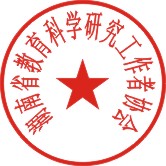 湖南省教育科学研究工作者协会2020年1月6日    附件1湖南省教育科学研究工作者协会2020 年度课题研究指南一、指南说明为引领我会会员单位开展新一轮研究，湖南省教育科学研究工作者协会决定发布协会“十三五”课题研究指南。鉴于教育问题的复杂性与多样性，鼓励会员单位和个人会员参考《教育部关于加强和改进新时代基础教育教研工作的意见》、《国家职业教育改革实施方案》（简称《职教20条》）、《关于加强建设高水平本科教育全面提高人才培养能力意见》（简称《新时代高教40条》）等新文件，查阅相关研究文献，结合本单位、本学校要解决的实际问题开展选题，自拟研究题目，以充分调动广大会员参与教育研究的积极性。故本指南不设具体题目，只提供研究方向和示例。 二、基础教育课题研究指南教育事业发展与管理本方向以推进义务教育均衡发展，提升教育管理水平、科学实施教育评价为主的研究。主要涉及教育事业发展现状，存在的主要问题；各地针对具体问题进行的政策探究和实践探索；教育行政和科研管理部门在管理过程中针对具体问题开展的研究、教育质量监测与评价的研究等。例：县(区)域中小学片区教育科研管理研究；城乡中小学均衡发展调查研究；中小学教育管理体制与机制研究；中学生综合素质评价实施与管理研究等。（二）教师队伍建设本方向包括教师队伍结构建设和教师个人素质与能力建设两大方面。主要涉及师资队伍的现状、问题及培养措施研究；教师的专业成长规律及专业标准研究；教师培训机构的课程与教学研究；教师培训体系的建立与完善研究等。例：中小学校师德师风建设研究；青年教师专业化成长案例研究；中小学教师的激励与评价研究等。（三）学生发展与教育教学本方向以促进学生发展为根本目的，利用一切有利于学生学习活动的方法、途径，组织学生进行有效学习，达到教与学和谐统一的研究。主要涉及教育环境的创设与利用；教育活动的组织形式与方法策略；学生学科核心素养培育方法策略；各种有利于学生发展的教学方法策略的研究等。例：中小学区域性教育教学成果推广研究；高中生职业生涯规划发展研究；教师应对班级突发事件的策略研究等。（四）学生健康与安全教育本方向为提高学生的生命质量，培育学生的健康与安全意识，让学生拥有知识的同时，拥有健康体魄，拥有美好生命，确保学生身体、心理、知识、能力全面和谐发展的研究。主要涉及学生卫生保健制度建设；运动能力促进；良好生活习惯养成；安全教育与健康保障等方面的研究。例：中学生抗挫折能力培养研究；中小学学生心理变化及调控研究；中学生运动能力与身体素质的调查研究。（五）学校课程与教材本方向包括课程体系、课程标准、课程质量、教材使用与质量信息反馈等研究。主要涉及学校课程的现状与问题；课程的改革和发展；课程内容设置与标准的解析与案例分析；校本课程资源的开发与利用；国家课程实施和教材使用的培训、监测和评估；各学科教材的解析与案例分析等。例：融合多版本教材的教学策略研究；新高考背景下学校课程体系构建研究；综合实践活动课程与其他课程的整合研究；不同年龄段幼儿游戏特点及指导策略的研究等。（六）家庭、学校、社区协同教育本方向强调学校、家庭、社会教育力量的互相结合，强调学校的组织和主导作用，强调三方面的协调、同步。主要涉及学校与家庭、社区在教育领域的相互支持、协作与配合研究；关注学校、家庭与社会协调教育的现状；研究学校、家庭与社区有效配合的途径与方法。例：家校合作的国际经验与本土化实践研究；家校沟通的内容与方式方法研究；家校合作培养学生良好行为习惯的研究等。（七）特殊教育本方向针对有视力障碍、听力障碍、言语障碍、智力发育迟缓、中重度肢体残疾、脑瘫及多重障碍的适龄残疾儿童少年实施的个性化教育研究。主要涉及特殊教育师资队伍建设；以“问题”为导向，开展的具有针对性、实效性和可操作性的教学行动研究；落实特殊教育提升计划，科学规划、合理布局、组建团队、建立机制等管理方面的研究等。例：特殊儿童社会适应能力培养研究；学习障碍儿童个别化教育研究；特殊儿童随班就读研究；孤独症及其他发展性障碍儿童教育康复研究等。（八）中等职业教育本方向包括建好办好一批县域职教中心，指导各地优化中等职业学校布局结构，办好内地少数民族中职班。完善招生机制，积极招收初高中毕业未升学学生、退役军人、退役运动员、下岗职工、返乡农民工等接受中等职业教育；服务乡村振兴战略，为广大农村培养以新型职业农民为主体的农村实用人才。帮助部分学业困难学生按规定在职业学校完成义务教育，并接受部分职业技能学习。鼓励中等职业学校联合中小学开展劳动和职业启蒙教育，将动手实践内容纳入中小学相关课程和学生综合素质评价。例：中等职业学校教育教学问题研究；中职产教融合校企“双元”育人问题研究。三、 高等教育课题研究指南（一）高等职业教育本方向包括完善高层次应用型人才培养体系、教育教学相关标准、启动1+X证书制度试点工作、开展高质量职业培训、实现学习成果的认定、积累和转换、坚持知行合一、工学结合、推动校企全面加强深度合作、打造一批高水平实训基地、多措并举打造“双师型”教师队伍、推动企业和社会力量举办高质量职业教育、做优职业教育培训评价组织、提高技术技能人才待遇水平、健全经费投入机制建立健全职业教育质量评价和督导评估制度等。例：乡村振兴战略下新型职业农民培育策略研究；高职院校大学生诚信道德教育现状及对策研究；1+X证书制度试验研究。（二）本科高校教育本方向包括把思想政治教育贯穿高水平本科教育全过程、围绕激发学生学习兴趣和潜能深化教学改革、全面提高教师教书育人能力、大力推进一流专业建设、推进现代信息技术与教育教学深度融合、构建全方位全过程深融合的协同育人新机制、加强大学质量文化建设、切实做好高水平本科教育建设工作的组织实施等。例：本科高校思政教育融入课堂教学研究；SPOC教学模式在高校计算机基础课程中的应用研究；“新工科”视角下电子信息类应用型人才培养的研究与实践。附件2湖南省教育科学研究工作者协会课题申请·评审书（以上由省教育科学研究工作者协会填写）湖南教育科学研究工作者协会课题申请·评审书申 报 类 别                              指 南 分 类                              课 题 名 称                              课 题 主 持 人                       主持人所在单位                       填  报 日 期                         湖南省教育科学研究工作者协会2020年填  表  说  明     一、请用计算机准确如实填写各项内容。二、本表报送1份电子文档，3份纸质文档。电子文档按照“姓名-单位-课题名称”的格式命名发送到指定邮箱。纸质文档须经课题负责人所在单位领导审核，签署意见，承担经费资助额度等信誉保证，并加盖公章后，邮寄湖南省教育科学研究工作者协会秘书处。地址：长沙市蔡锷路教育街11号 省教育厅西院 湖南省教育科学研究院办公大楼702室，邮编410005 三、请按“填写数据表注意事项”的要求，准确、清晰地填写数据表各栏内容；若有其他不明问题，请与湖南省教育科学研究工作者协会秘书处联系，电话：0731-84428095。课题申报类别 按两类教育（基础教育、高等教育）两类课题（重点课题、一般课题）申报填写。如：基础教育重点课题研究指南分类 按不同类别不同指南分类填写。课题名称  应准确、简明反映研究内容，最多不超过40个汉字（标题不宜有标点符号）。关键词  按研究内容设立。关键词最多不超过3个，关键词之间空一格。工作单位  按单位和部门公章全称填写。中小学幼儿园一定要填写市州。主要参加者  必须真正参加本课题的研究工作，不含课题负责人。不包括科研管理、财务管理、后勤服务等人员。最多不得超过10人。预期最终成果  系指预期取得的最终研究成果形式。研究报告属必须填写的最终成果，其他选项填写。应用成果（包括领导批示、成果推广、教学活动等），理论成果（包括获奖论文、公开发表论文、专著或编著、电脑软件等）。  申请者的承诺与成果使用授权一、本人自愿申报湖南省教育科学研究工作者协会课题。本人认可所填写的《湖南省教育科学研究工作者协会课题立项申请·评审书》（以下简称为《课题申请·评审书》）为有约束力的协议，并承诺对所填写的《课题申请·审批书》所涉及各项内容的真实性负责，保证没有知识产权争议。同意湖南省教育科学研究工作者协会有权使用《课题申请·评审书》所有数据和资料。课题申请如获准立项,在研究工作中，接受湖南省教育科学研究工作者协会及其委托部门的管理，并对以下约定信守承诺：1．遵守相关法律法规。遵守我国《著作权法》和《专利法》等相关法律法规。遵守我国政府签署加入的相关国际知识产权规定。遵守湖南省教育科学研究工作者协会课题管理办法及其实施细则等规定。2．遵循学术研究的基本规范。科学设计研究方案，采用适当的研究方法，如期完成研究任务，取得预期研究成果。3．尊重他人的知识贡献。客观、公正、准确地介绍和评论已有学术成果。凡引用他人的观点、方案、资料、数据等，无论曾否发表，无论是纸质或电子版，均加以注释。凡转引文献资料，均如实说明。4．恪守学术道德。研究过程真实，不以任何方式抄袭、剽窃或侵吞他人学术成果，杜绝伪注、伪造、篡改文献和数据等学术不端行为。成果真实，不重复发表研究成果；对课题主持人和参与者的各自贡献均要在成果中以明确的方式标明；不侵占他人研究成果，不在未参与研究的成果中挂名，不为未参与研究工作的人员图虚名。5．维护学术尊严。保持学者尊严，增强公共服务意识，维护社会公共利益。维护湖南省教育科学研究工作者协会课题声誉，不以课题名义牟取不当利益。6．遵照管理规范。课题结题以开题论证书为依据。结题时课题研究单位、研究主体内容、研究主要成果形式须与课题开题论证书一致。重要变更须通过开题论证书向湖南省教育科学研究工作者协会秘书处报告，并征得同意。7．明确课题研究的立项部门。研究成果发表时须在醒目位置标明 “湖南省教育科学研究工作者协会××年度××××课题（课题批准号：××××）成果”字样。8．正确表达科研成果。按照《国家通用语言文字法》规定，规范使用中国语言文字、标点符号、数字及外国语言文字。二、作为课题研究者，本人完全了解湖南省教育科学研究工作者协会的有关管理规定，完全意识到本声明的法律后果由本人承担。特授权湖南省教育科学研究工作者协会，有权保留并向国家有关部门或机构报送课题成果的原件、复印件、摘要和电子版;有权公布课题研究成果的全部或部分内容，同意以影印、缩印、扫描、出版等形式复制、保存、汇编课题研究成果，允许课题研究成果被他人查阅和借阅;有权推广科研成果，允许将课题研究成果通过内部报告、学术会议、专业报刊、大众媒体、专门网站、评奖等形式进行宣传、试验和培训。申请者（签章）：＿＿＿＿＿＿＿＿＿＿年     月    日基本数据表 二、主持人和课题组成员近五年已取得的与本课题有关的研究成果   三、主持人和课题组成员近五年承担的研究课题    四、课题设计   五、完成课题的可行性分析  六、预期研究成果 七、课题负责人所在会员单位意见八、市州教育科研主管部门会员单位意见（限市州单位、中小学幼儿园）九、评审组评审意见十、湖南省教育科学研究工作者协会审批意见附件3湖南省教育科学研究工作者协会2020年度课题单位申报汇总表填报单位(盖章):                                                  填报时间:2020年   月   日（备注：1. 中小学电子稿汇总表请按“市州+协会2020年度课题申报汇总”表命名，高校电子稿汇总表按“单名名称+协会2020年度课题申报汇总表”命名; 2.申报书纸质稿顺序请按汇总表中主持人姓名顺序排列；3.发送邮件时邮件主题中写明单位名称，分两个附件，一个为汇总表，一个为申报书压缩文件。）                                                        填表人:                                        联系电话:             年度编号课题名称课题名称课题名称关键词关键词关键词申报课题类别申报课题类别申报课题类别主持人姓名主持人姓名主持人姓名性别性别出生日期出生日期出生日期出生日期行政职务行政职务行政职务专业职务专业职务研究专长研究专长研究专长研究专长最后学历最后学历最后学历最后学位最后学位担任导师担任导师担任导师担任导师所在市（州）所在市（州）所在市（州）所属系统所属系统所属系统工作单位工作单位工作单位电子信箱电子信箱电子信箱通讯地址通讯地址通讯地址省      市(县)     街 (路)     号省      市(县)     街 (路)     号省      市(县)     街 (路)     号省      市(县)     街 (路)     号省      市(县)     街 (路)     号省      市(县)     街 (路)     号省      市(县)     街 (路)     号省      市(县)     街 (路)     号省      市(县)     街 (路)     号省      市(县)     街 (路)     号邮政编码邮政编码邮政编码联系电话联系电话联系电话（区号）           （单位）        （家）         （手机）（区号）           （单位）        （家）         （手机）（区号）           （单位）        （家）         （手机）（区号）           （单位）        （家）         （手机）（区号）           （单位）        （家）         （手机）（区号）           （单位）        （家）         （手机）（区号）           （单位）        （家）         （手机）（区号）           （单位）        （家）         （手机）（区号）           （单位）        （家）         （手机）（区号）           （单位）        （家）         （手机）（区号）           （单位）        （家）         （手机）（区号）           （单位）        （家）         （手机）（区号）           （单位）        （家）         （手机）（区号）           （单位）        （家）         （手机）（区号）           （单位）        （家）         （手机）身份证号码身份证号码主要参加者姓名性别性别年龄职称、职务职称、职务职称、职务职称、职务研究专长研究专长研究专长工  作  单  位工  作  单  位工  作  单  位工  作  单  位工  作  单  位签名主要参加者主要参加者主要参加者主要参加者主要参加者主要参加者主要参加者主要参加者主要参加者主要参加者主要参加者主要参加者预期最终成果预期最终成果预期最终成果预计完成时间预计完成时间预计完成时间预计完成时间预计完成时间预计完成时间预计完成时间预计完成时间预计完成时间预计完成时间预计完成时间预计完成时间         年      月           年      月           年      月           年      月           年      月           年      月  成  果  名  称作   者成果形式发表刊物或出版单位发表出版时间主持人课  题  名  称课题类别批准时间批 准 单 位完成情况1.研究背景。2.选题意义。3.课题界定。4.研究现状述评。5.研究目标。6.研究内容。7.研究方法。8.实施步骤。（要求逐项填写，限4000字以内）1.主要参加者的学术背景和研究经验、组成结构（如职务、专业、年龄等）。2.完成课题的保障条件（如所在单位的经费资助承诺、设备、资料、时间安排等条件）。3.主要参考文献。（要求逐项填写，限2000字以内）主要阶段性成果（限报10项）主要阶段性成果（限报10项）主要阶段性成果（限报10项）主要阶段性成果（限报10项）主要阶段性成果（限报10项）主要阶段性成果（限报10项）主要阶段性成果（限报10项）主要阶段性成果（限报10项）序号研究阶段（起止时间）研究阶段（起止时间）阶段成果名称阶段成果名称成果形式成果形式负责人最终研究成果（限报3项，其中必含研究报告）最终研究成果（限报3项，其中必含研究报告）最终研究成果（限报3项，其中必含研究报告）最终研究成果（限报3项，其中必含研究报告）最终研究成果（限报3项，其中必含研究报告）最终研究成果（限报3项，其中必含研究报告）最终研究成果（限报3项，其中必含研究报告）最终研究成果（限报3项，其中必含研究报告）序号完成时间最终成果名称最终成果名称成果形式成果形式负责人负责人申请书所填写的内容是否属实；该课题负责人和参加者是否适合承担本课题的研究工作；本单位给予课题经费资助额度、提供完成本课题所需的时间和条件；本单位是否同意承担本课题的管理任务和信誉保证。                                              单 位 公 章：                                      单位负责人签名：                                                  年   月   日对课题负责人所在单位意见的审核意见；是否同意报湖南省教育科学研究工作者协会秘书处；其他意见。              公     章：                            负责人签字：                                                      年   月   日主审专家意见                                                        主审专家签字：                                                          年   月   日评审组建议立项意见     评审组长签字：                                                         年   月   日评审未通过原因1．设计评审未通过；2．投票表决未通过.。主要问题（可多项选择，在选择处画勾）；1.课题选题问题；2.设计规范问题；3.研究内容问题；4.研究方法问题；5.研究基础问题；6.研究成果问题；7.条件保障问题；8.其他问题    主审专家签字：                                 评审组长签字：                      年   月   日                                   年   月   日                                                      公      章                                                负责人签名：                                                          年     月    主持人姓名课题名称课题申报类别主持人所在单位主持人职务、职称联系电话所在市州单位承诺经费（元）